TEHNISKĀ SPECIFIKĀCIJA Nr. TS 0401.011 v1Uzlika drošinātāju NH1, NH2, NH3 spriegumaktīvajiem darbiem līdz 1 kVAttēlam ir informatīvs raksturs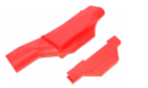 Nr.AprakstsMinimālā tehniskā prasībaPiedāvātās preces konkrētais tehniskais aprakstsAvotsPiezīmesVispārīgā informācijaVispārīgā informācijaVispārīgā informācijaRažotājs (nosaukums, atrašanās vieta)Norādīt informāciju0401.011 Uzlika drošinātāju NH1, NH2, NH3 spriegumaktīvajiem darbiem līdz 1 kVNorādīt pilnu preces tipa apzīmējumuParauga piegāde laiks tehniskajai izvērtēšanai (pēc pieprasījuma), darba dienasNorādīt vērtībuStandartiStandartiStandartiAtbilstība standartam LVS EN 61229:2003+A1+A2 Maiņstrāvas elektroietaišu aizsargpārsegi darbam zem spriegumaAtbilstDokumentācijaDokumentācijaDokumentācijaPiegādātājs piegādā lietošanas instrukcijuLV vai ENIr iesniegts materiāla attēls, kurš atbilst sekojošām prasībām: ".jpg" vai “.jpeg” formātāizšķiršanas spēja ne mazāka par 2Mpixir iespēja redzēt  visu materiālu un izlasīt visus uzrakstus uz tāattēls nav papildināts ar reklāmuAtbilstVides nosacījumiVides nosacījumiVides nosacījumiMinimāla darba temperatūra ≤ -5ºCMaksimāla darba temperatūra≥ +30ºCTehniskā informācijaTehniskā informācijaTehniskā informācijaGarums, mm180 - 345Prasības materiālamPrasības materiālamPrasības materiālamUV staru izturīgiAtbilstIzmantošanai ārpus telpāmAtbilstJānodrošina aizsardzību pret tiešu pieskaršanos zem sprieguma esošām strāvu vadošām daļāmAtbilstSpilgtā krāsāAtbilst